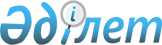 О внесении изменений в примечания к единой Товарной номенклатуре внешнеэкономической деятельности Евразийского экономического союза
					
			Утративший силу
			
			
		
					Решение Коллегии Евразийской экономической комиссии от 4 июня 2019 года № 87. Утратило силу решением Коллегии Евразийской экономической комиссии от 17 августа 2021 года № 100.
      Сноска. Решение утратило силу Решением Коллегии Евразийской экономической комиссии от 17.08.2021 № 100 (порядок введения в действие см. п.2).
      В соответствии со статьей 19 Таможенного кодекса Евразийского экономического союза Коллегия Евразийской экономической комиссии решила:      
      1. Внести в примечания к единой Товарной номенклатуре внешнеэкономической деятельности Евразийского экономического союза (приложение к Решению Совета Евразийской экономической комиссии от 16 июля 2012 г. № 54) следующие изменения:
      а) в таблице "Уполномоченный в области транспорта орган исполнительной власти государства – члена Евразийского экономического союза" слова "Министерство транспорта и коммуникаций Республики Казахстан" заменить словами "Министерство индустрии и инфраструктурного развития Республики Казахстан"; 
      б) в таблице "Уполномоченный орган исполнительной власти, осуществляющий функции по выработке государственной политики и нормативно-правовому регулированию в сфере промышленности, государства – члена Евразийского экономического союза" слова "Министерство индустрии и новых технологий Республики Казахстан" заменить словами "Министерство индустрии и инфраструктурного развития Республики Казахстан"; 
      в) в таблицах "Уполномоченный орган исполнительной власти, осуществляющий функции по выработке и реализации государственной политики и нормативно-правовому регулированию в сфере топливно-энергетического комплекса, государства – члена Евразийского экономического союза" и "Уполномоченный орган исполнительной власти, осуществляющий функции по оказанию государственных услуг и управлению государственным имуществом в сфере недропользования, государства – члена Евразийского экономического союза" слова "Министерство нефти и газа Республики Казахстан" заменить словами "Министерство энергетики Республики Казахстан";    
      г) в таблице "Уполномоченный орган исполнительной власти, осуществляющий функции по обеспечению реализации государственной политики и нормативно-правовому регулированию в сфере космической деятельности, государства – члена Евразийского экономического союза" слова "Министерство по инвестициям и развитию Республики Казахстан" заменить словами "Министерство цифрового развития, оборонной и аэрокосмической промышленности Республики Казахстан".     
      2. Настоящее Решение вступает в силу по истечении 30 календарных дней с даты его официального опубликования.    
					© 2012. РГП на ПХВ «Институт законодательства и правовой информации Республики Казахстан» Министерства юстиции Республики Казахстан
				
      Председатель Коллегии          Евразийской экономической комиссии

Т. Саркисян     
